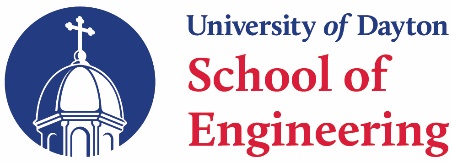 Post-Sabbatical ReportUniversity of DaytonName:   Rank:   Department & School:  Duration of Sabbatical:   Location of Sabbatical:  Brief Summary of Original Plan:   Abstract Summary of Sabbatical Activities (about 100 words): Summary of Sabbatical Activities (describe your work; include a detailed description of your experiences and activities undertaken, include both successes and problems encountered):Major Accomplishments and Outcomes of the Sabbatical (include specific products or outcomes, including reports, papers, books, software, descriptions of other intellectual outcomes):Describe the extent and type of professional growth experienced as a result of this leave as it relates to your Professional Strategic Plan.How did/might this sabbatical leave impact your future professional goals?Describe the impact that the sabbatical had the university, your profession, and/or society.How will the results of your leave improve your research and/or instruction?Describe how the results of your project might advance departmental/college program goals.Plans for using the knowledge and skills gained through sabbatical (e.g.,  dev. of new course, incorporation into existing course, special lectures, publications, etc. - provide a rough timetable for implementation, publication, etc.)
Please comment on the extent to which the faculty member fulfilled the goals of their sabbatical, and the impact the sabbatical had on them professionally, on the University, their profession, and/or society.Additional comments:  Additional comments regarding your sabbatical. Do you have any suggestions for improving the sabbatical leave process?